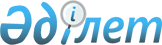 О внесении изменения в приложение № 1 к Регламенту работы Евразийской экономической комиссииРешение Высшего Евразийского экономического совета от 25 мая 2023 года № 6.
      Высший Евразийский экономический совет решил:
      1. Приложение № 1 к Регламенту работы Евразийской экономической комиссии, утвержденному Решением Высшего Евразийского экономического совета от 23 декабря 2014 г. № 98, дополнить пунктами 166 и 167 следующего содержания:
      "166. Определение перечня товаров, иных, чем предусмотрены Таможенным кодексом Союза, в отношении которых таможенные операции совершаются в первоочередном порядке.
      167. Определение перечня категорий товаров, подвергающихся быстрой порче, в отношении которых таможенные операции совершаются в первоочередном порядке.".
      2. Настоящее Решение вступает в силу с даты его официального опубликования.
					© 2012. РГП на ПХВ «Институт законодательства и правовой информации Республики Казахстан» Министерства юстиции Республики Казахстан
				
      Члены Высшего Евразийскохолкономического совета:
